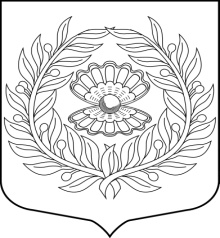                             Администрация                    МО «Нежновское сельское поселение»                                         МО «Кингисеппский муниципальный район»                                                                Ленинградской области 10.08.2022                                                                                        № 116                 Об организации эвакуации населения МО «Нежновское сельское поселение»  при угрозе и возникновении чрезвычайной ситуации в мирное время»                       В соответствии с Постановлением Губернатора Ленинградской области от 27.02.2014г. №10-пг «О внесении изменений в Постановление Губернатора Ленинградской области от 14.07.2008г. №142-пг «О планировании, организации подготовки и проведения эвакуации населения Ленинградской области», администрацияпостановляет:Утвердить Положение об организации эвакуации населения МО «Нежновское сельское поселение»  при угрозе и возникновении чрезвычайной ситуации в мирное времяПризнать утратившим силу постановление администрации  МО "Нежновское сельское поселение"  от 16.06.2015 № 62 «О внесении изменений в постановление от 25.01.2013 №3  «Об организации проведения эвакуационных мероприятий  населения, материальных и культурных ценностей МО "Нежновское сельское поселение"  Настоящее постановление подлежит обнародованию на сайте администрации  МО "Нежновское сельское поселение"  Контроль за исполнением настоящего постановления оставляю за собой,Глава администрации МО "Нежновское сельское поселение»                                       А.С. Жадан                                                                                                        УТВЕРЖДЕНО                                                                          постановлением администрации                                                               МО «Нежновское сельское поселение»                                                                                                                                     от 10.08.2022 №108(приложение №1)Положение «О планировании, организации подготовки и проведения эвакуации населения, материальных и культурных ценностей  из зоны чрезвычайных ситуаций природного и техногенного характера в мирное время, а также приема, размещения и жизнеобеспечения эвакуируемого населенияМО «Нежновское сельское поселение» 1. Общие положения.Настоящее Положение определяет общие требования по организации планирования, проведения, и обеспечения эвакуации  населения,  материальных и культурных ценностей  из зон чрезвычайных ситуаций, сложившихся в результате техногенных аварий, катастроф, стихийных или иных бедствий в мирное время, а также приема, размещения и обеспечения жизнедеятельности  эвакуируемых.Эвакуация населения - комплекс мероприятий по организованному вывозу (выводу) населения из зон чрезвычайной ситуации или вероятной чрезвычайной ситуации природного и техногенного характера, его кратковременному размещению в заблаговременно подготовленных по условиям первоочередного жизнеобеспечения безопасных районах (вне зон действия поражающих факторов источника чрезвычайной ситуации). В зависимости от времени и сроков проведения эвакуация населения может быть упреждающей (заблаговременной) и экстренной (безотлагательной). При получении достоверных данных о высокой вероятности возникновения запроектной аварии на потенциально опасных объектах или стихийного бедствия проводится упреждающая эвакуация населения из зон возможного действия поражающих факторов (прогнозируемых зон чрезвычайной ситуации). Экстренная эвакуация проводится в случае возникновения чрезвычайной ситуации или нарушения нормального жизнеобеспечения населения, при котором возникает угроза жизни и здоровью людей. По масштабам чрезвычайные ситуации подразделяются на:     а) чрезвычайную ситуацию локального характера, в результате которой территория, на которой сложилась чрезвычайная ситуация и нарушены условия жизнедеятельности людей (далее - зона чрезвычайной ситуации), не выходит за пределы территории объекта, при этом количество людей, погибших или получивших ущерб здоровью (далее - количество пострадавших), составляет не более 10 человек либо размер ущерба окружающей природной среде и материальных потерь (далее - размер материального ущерба) составляет не более 100 тыс. рублей;     б) чрезвычайную ситуацию муниципального характера, в результате которой зона чрезвычайной ситуации не выходит за пределы территории одного поселения, при этом количество пострадавших составляет не более 50 человек либо размер материального ущерба составляет не более 5 млн. рублей, а также данная чрезвычайная ситуация не может быть отнесена к чрезвычайной ситуации локального характера;     в) чрезвычайную ситуацию межмуниципального характера, в результате которой зона чрезвычайной ситуации затрагивает территорию двух и более поселений или межселенную территорию, при этом количество пострадавших составляет не более 50 человек либо размер материального ущерба составляет не более 5 млн. рублей;     г) чрезвычайную ситуацию регионального характера, в результате которой зона чрезвычайной ситуации не выходит за пределы территории одного субъекта Российской Федерации, при этом количество пострадавших составляет свыше 50 человек, но не более 500 человек либо размер материального ущерба составляет свыше 5 млн. рублей, но не более 500 млн. рублей.     1.6. Общее руководство эвакуацией населения в чрезвычайной ситуации природного и техногенного характера осуществляют Губернатор Ленинградской области, главы администраций муниципальных образований, руководители организаций, учреждений и объектов экономики (независимо от форм собственности) через соответствующие комиссии по предупреждению и ликвидации чрезвычайных ситуаций и обеспечению пожарной безопасности, в состав которых входят председатели эвакуационных и эвакуационно-приемных комиссий.
     Непосредственная организация и проведение эвакуационных мероприятий возлагаются на эвакуационные органы.     1.7. Эвакуационные органы муниципальных образований формируются на основании правовых актов руководителей органов местного самоуправления соответственно, эвакуационные органы в организациях, привлекаемых к эвакуационным мероприятиям, формируются на основании распоряжения руководителя организации.
     Эвакуационным органам (в рамках муниципального района), за исключением эвакуационных комиссий, присваивается номер.
     Эвакуационные органы осуществляют свою деятельность во взаимодействии с территориальными органами МЧС России, военного управления, МВД России и аварийно-спасательными службами.     1.8. Право принятия решения о проведении эвакуации принадлежит Губернатору Ленинградской области и руководителям органов местного самоуправления муниципальных образований, на территории которых возникла или прогнозируется чрезвычайная ситуация.
     В случаях, требующих принятия безотлагательного решения (экстренная эвакуация, носящая локальный характер), эвакуация может осуществляться по указанию (распоряжению) начальника дежурной (диспетчерской) службы потенциально опасного объекта.     2. Планирование эвакуационных мероприятий  2.1. Организацию планирования, обеспечения и проведения эвакуационных мероприятий осуществляют эвакуационная комиссия Ленинградской области, эвакуационные и эвакуационно-приемные комиссии муниципальных образований, ведомств и объектов экономики совместно с территориальными органами управления по делам гражданской обороны и чрезвычайным ситуациям.   
           Эвакуация населения из зоны чрезвычайной ситуации техногенного или природного характера планируется и осуществляется по территориальному принципу, за исключением отдельных организаций (школы-интернаты и детские дома, дома инвалидов, престарелых и ветеранов, медицинские учреждения), эвакуация которых предусматривается по производственному принципу.     2.2. Население эвакуируется транспортом, в пешем порядке или комбинированным способом, основанным на выводе максимально возможного количества людей с одновременным вывозом остальной части населения, имеющимся транспортом в наиболее сжатые сроки. Транспортом вывозятся люди, которые не могут передвигаться в пешем порядке.     2.3. План эвакуации населения, материальных и культурных ценностей из зоны чрезвычайной ситуации (План приема, размещения и жизнеобеспечения населения, материальных и культурных ценностей) является приложением к Плану действий по предупреждению и ликвидации чрезвычайных ситуаций в мирное время и оформляется на карте с пояснительной запиской, к которой разрабатываются приложения.          2.4. План эвакуации населения, материальных и культурных ценностей из зоны чрезвычайной ситуации (План приема, размещения и жизнеобеспечения населения, материальных и культурных ценностей) муниципального образования согласовывается начальником Главного управления МЧС России по Ленинградской области, председателем эвакуационной комиссии Ленинградской области и подписывается председателем эвакуационной комиссии органа местного самоуправления.     2.5. Территориальные аварийно-спасательные службы разрабатывают планы обеспечения эвакуационных мероприятий (планы жизнеобеспечения населения).     2.6. Ответственность за организацию планирования, подготовку и проведение эвакуации населения, материальных и культурных ценностей при возникновении чрезвычайных ситуаций в мирное время возлагается:
     - при чрезвычайной ситуации локального характера (на территории потенциально опасного объекта) - на руководителя объекта;
    - при чрезвычайной ситуации муниципального характера - на главу администрации городского (сельского) поселения;
     - при чрезвычайной ситуации межмуниципального характера - на главу муниципального района (городского округа);
     - при чрезвычайной ситуации регионального характера - на Губернатора Ленинградской области
   2.7.  Ответственность за подготовку пунктов временного размещения и жизнеобеспечение эвакуируемых возлагается на руководителей органов местного самоуправления муниципальных образований, на территории которых спланирована эвакуация населения.3. Подготовка и проведение эвакуационных мероприятий     3.1. Особенности проведения эвакуации определяются характером источника чрезвычайной ситуации (радиоактивное загрязнение или химическое заражение местности, наводнение, лесные пожары, ураганы и т.д.), пространственно-временными характеристиками воздействия поражающих факторов источника чрезвычайной ситуации, численностью и охватом вывозимого (выводимого) населения, временем и срочностью проведения эвакуационных мероприятий.     3.2. Все население, работающее или проживающее в зонах вероятной чрезвычайной ситуации, приписывается к сборному эвакуационному пункту (промежуточному пункту эвакуации). Эвакуационные списки составляются в четырех экземплярах по одному - для эвакуационной комиссии, сборного эвакуационного пункта (промежуточного пункта эвакуации), приемной эвакуационной комиссии, пункта временного назначения (далее - ПВР).     3.3. Каждый гражданин, подлежащий эвакуации, обязан знать, где находится сборный эвакуационный пункт (промежуточный пункт эвакуации) и время прибытия на указанные пункты.     3.4. Оповещение работников администраций муниципальных образований, руководителей эвакуационных органов всех уровней, организаций осуществляется по системе централизованного оповещения и действующим каналам оперативной связи. Основным средством доведения условного сигнала до населения являются электрические сирены. Помимо доведения условного сигнала население оповещается и информируется по системам централизованного оповещения (радио, телевидение, телефон), громкоговорителям, установленным на улицах и спецмашинах.     3.5. При получении сигнала о проведении упреждающей (заблаговременной) эвакуации населения граждане самостоятельно в заранее определенное время прибывают на сборный эвакуационный пункт. Если в ходе подготовительных мероприятий в график эвакуации вносятся изменения, по системе оповещения и информирования до населения доводится уточненный график прибытия на сборный эвакуационный пункт и порядок действий.
          Администрация сборного эвакуационного пункта регистрирует прибывших, уточняет им ПВР и вид транспорта, на котором убывают указанные лица.
          Администрация пунктов посадки распределяет эвакуируемых по эвакуационным эшелонам, вагонам, автомобильным формированиям, автомашинам, колоннам личного транспорта или пешей эвакуации и осуществляет отправку в ПВР.
          3.6. При получении сигнала о проведении экстренной (безотлагательной) эвакуации граждане в кратчайшие сроки самостоятельно осуществляют выход из зоны чрезвычайной ситуации и прибывают на промежуточный пункт эвакуации (далее - ППЭ).
           Оперативные группы оказывают помощь гражданам в зоне чрезвычайной ситуации, информируют о порядке действий, организуют (при наличии транспорта) вывоз населения на ППЭ.     3.7. Администрация ППЭ осуществляет сбор эвакуируемых и оказание им первой помощи, проводит дозиметрический контроль и специальную обработку (при необходимости), регистрирует граждан, уточняет распределение эвакуируемых по ПВР и транспортным средствам, организует отправку в ПВР.     3.8. Администрация ПВР организует прием, размещение и первоочередное жизнеобеспечение эвакуируемых.
     3.9. ПВР должны отвечать следующим основным требованиям:
 - обеспечивать безопасность населения от поражающих факторов источника чрезвычайной ситуации; 
 - обеспечивать необходимые условия для отдыха и жизни людей (по первоочередным видам жизнеобеспечения);
 - соответствовать санитарно-эпидемиологическим требованиям.4. Всестороннее обеспечение эвакуационных мероприятий и жизнеобеспечение населения     4.1. В целях создания условий для организованного проведения эвакуации населения в территориальных эвакуационных комиссиях разрабатываются планы всестороннего обеспечения эвакуационных мероприятий.
           Планы всестороннего обеспечения включают мероприятия по следующим видам обеспечения:
     - связь и оповещение;
     - транспортное обеспечение;
     - дорожное обеспечение;
     - охрана общественного порядка и обеспечение безопасности дорожного движения;
    -  медицинское обеспечение;
    -  инженерное обеспечение;
     - разведка;
    -  материально-техническое обеспечение;
     - финансовое обеспечение     4.2. В эвакуационных приемных комиссиях разрабатываются планы жизнеобеспечения населения.
            Жизнеобеспечение населения включает:
     - обеспечение жильем;
     - обеспечение продуктами питания;
     - обеспечение водой;
     - обеспечение предметами первой необходимости;
     - обеспечение коммунально-бытовыми услугами.5. Особенности эвакуационных мероприятий при аварии на атомной электростанции   5.1. Эвакуация населения при аварии на атомной электростанции (далее - АЭС) начинается не позднее чем через четыре часа после получения распоряжения на ее проведение (суммарное время для проведения подготовительных мероприятий).
     К подготовительным эвакуационным мероприятиям относятся:
    - оповещение, сбор и постановка задач членам эвакуационных комиссий;
     -доведение задач до эвакуационных органов;
     -развертывание и подготовка к работе эвакуационных органов;
    -проверка системы связи и оповещения населения;
    - информирование населения;
     -уточнение численности населения, подлежащего эвакуации (эвакуационных списков);
     -уточнение расчетов на вывоз населения, материальных и культурных ценностей всеми видами имеющегося транспорта;
     
     -уточнение сроков прибытия эвакуируемых на пункты посадки;
     -организация контроля подготовки транспортных средств к выполнению эвакуационных перевозок;
     -уточнение графика подачи транспортных средств на пункты (станции) посадки;
     -организация контроля подготовки маршрутов эвакуации населения (установка указателей, организация регулирования движения и т.п.);
          -подготовка имеющихся защитных сооружений;              -ведение всех видов разведки;
     -уточнение порядка и сроков всестороннего обеспечения эвакуационных мероприятий;
     -согласование планов эвакуации с органами местного самоуправления, осуществляющими прием эвакуируемых;
    - подготовка пунктов временного размещения в безопасных районах к приему эвакуируемых;
    -организация взаимодействия с  МЧС, ОМВД, органами военного управления.     5.2. Эвакуация населения при аварии на АЭС проводится в два этапа.     5.2.1. На первом этапе осуществляется вывоз эвакуируемых от пунктов посадки до ППЭ, расположенного вне зоны чрезвычайной ситуации.
              В целях предотвращения необоснованного облучения посадка на крытые транспортные средства, обладающие защитными свойствами от радиации, производится, как правило, непосредственно от мест нахождения людей (подъездов домов, защитных сооружений и т.п.).
     Администрации оперативных групп:
-организуют учет прибывающих и отправленных граждан;
-обеспечивают поддержание общественного порядка;
-организуют оказание медицинской помощи на пунктах посадки;
-принимают меры к укрытию населения в защитных сооружениях;
 -представляют каждые два часа сведения о ходе эвакуации в эвакуационную комиссию (при отклонении от графика эвакуации сведения в эвакуационную комиссию представляются немедленно).
          5.2.2. На втором этапе эвакуируемое население вывозится с ППЭ на приемный эвакуационный пункт (далее - ПЭП), где распределяется по пунктам временного размещения. ППЭ формируются администрациями сельских (городских) поселений, территориально расположенных на маршрутах эвакуации на внешней границе 30-километровой зоны чрезвычайной ситуации.
    Задачами ППЭ являются:
-сбор эвакуируемых и оказание им первой помощи;
 -дозиметрический контроль, специальная обработка (частичная или полная);
-регистрация эвакуируемых граждан;
-распределение эвакуируемых по транспортным средствам и отправка эвакуируемых на ПЭП в безопасные районы;
-организация и поддержание общественного порядка в зоне ответственности.
     На ППЭ после проведения специальной обработки производится пересадка эвакуируемых с транспорта, который используется в зоне чрезвычайной ситуации, на транспорт, используемый на незагрязненной территории.     5.3 Территориальные эвакуационные комиссии разрабатывают планы транспортного обеспечения и графики подачи транспорта на пункты посадки (погрузки) эвакуируемых (материальных и культурных ценностей).
     Численность населения, вывозимого общественным транспортом, определяется эвакуационными комиссиями в зависимости от наличия транспорта.    
     В первую очередь общественным транспортом вывозятся:
     - медицинские учреждения (больные, находящиеся на стационарном лечении, персонал медицинских учреждений и члены их семей);
     - пенсионеры и инвалиды, содержащиеся в домах престарелых и инвалидов, воспитанники детских домов, учащиеся школ-интернатов и других детских специальных учреждений совместно с преподавателями, обслуживающим персоналом и членами их семей;
     - беременные женщины, женщины с детьми до 14 лет, инвалиды 1-й и 2-й группы, больные, находящиеся на амбулаторном лечении, мужчины старше 65 лет и женщины старше 60 лет;
     - сотрудники органов государственного управления, важнейших научно-исследовательских учреждений и конструкторских бюро.
     Остальное население может эвакуироваться личным транспортом.     5.4. С учетом численности населения, наличия транспортных (автомобильных, железнодорожных) средств и пропускной способности маршрутов на эвакуацию населения из зоны чрезвычайной ситуации при аварии на АЭС отводится 12 часов.
     Началом эвакуации считается выход первой колонны с пункта посадки, окончанием эвакуации - выход последней колонны из зоны чрезвычайной ситуации, завершение приема и размещения эвакуируемых.
   5.5. Распределение эвакуируемых при аварии на АЭС Таблица 1     5.6. Организация вывоза населения:     1) от пунктов посадки на транспорт до ППЭ Таблица 2     2) от ППЭ до ПЭП Таблица 3     5.7. Ответственные за подготовку, развертывание и работу ППЭ Таблица 46. Документы, разрабатываемые эвакуационными органамиТаблица 5Таблица № 1Численность жителей Нежновского сельского поселения.Таблица № 2Для эвакуации населения создаютсяПункты посадки  (ПП) на общественный автотранспорт.ПЭП и ПВРПорядок эвакуацииСпособы эвакуации от пунктов посадки до ППЭ:На ППЭ производится спецобработка транспорта и санобработка людей.Население имеет при себе комплект одежды для переодевания после выхода из зараженной зоны и прохождения санобработки. Одежда находится в герметичных полиэтиленовых пакетах.Маршруты движения общественным транспортом на ППЭ (п.Котельский):Из Нежновского СП на ППЭ (7 автобусов/2 рейса)- из дер. Новое Устье, Урмзино, Ср. Райково, Б.Райково, М.Райково  в д. Котлы (1 автобус /2 рейса)- из дер.Холодные Ручьи, Ильмово, Мышкино, Семейское, Луизино, Вассакара в д. Котлы (1 автобус /2 рейса)- из дер. Заозерье, Б.Райково – (1 автобус /2 рейса)- из дер. Пейпия, Пятчино, Нежново в д. Котлы ( 2 автобуса / 2 рейса)- из дер. ИципиноЮ Луизино, Павлово, Монастырки в д. Кинлы ( 2 автобуса/2 рейса)далее:Маршрут движения от ППЭ до ППР (пункта временного размещения)Маршрут № 8 – пос. Котельский (ППЭ), Керстово, Кингисепп, Первое мая, Кейкино, ВанакуляОтветственные за подготовку, развертывание и работу промежуточного пункта:- Председатель эвакуационной комиссии Котельского СП За организацию вывоза населения отвечают:От пунктов посадки до ППЭ: - председатель эвакуационной комиссии МО «Нежновское сельское поселение»От ППЭ до ПВР: - председатель эвакуационной комиссии Кингисеппский МРПредседатель эвакуационной комиссии МО «Нежновское сельское поселение»                                           А.С.ЖаданТерритория, с которой эвакуируется населениеТерритория, на которую эвакуируется населениеКоли-чество человекСосновоборский городской округ : ФГУП "НИТИ им. А.П.Александрова"Кингисеппский муниципальный район500Кингисеппский муниципальный районКингисеппский муниципальный район1421Территория чрезвычайной ситуацииПункт развертывания ППЭОтветственный за организацию вывоза населенияг.Сосновый Бор (ФГУП "НИТИ им. А.П.Александрова")дер.КотлыПредседатель эвакуационной комиссии ФГУП "НИТИ им. А.П.Александрова"Кингисеппский муниципальный райондер.КотлыПредседатель эвакуационной комиссии Кингисеппского муниципального районаПункт развертывания ППЭРайон развертывания ПЭПОтветственный за организацию вывоза населениядер.КотлыКингисеппский муниципальный район( ГОУ ДОД "Детский оздоровительно-образовательный центр "Россонь", дер. Ванакюля, МО «Куземкинского СП»)Председатель эвакуационной комиссии Кингисеппского муниципального районаПункт развертывания ППЭОтветственные за развертывание ППЭдер.КотлыПредседатель эвакуационной комиссии Кингисеппского муниципального района и  Котельского сельского поселенияНаименование документа (основные положения документа)Исполнитель12Положение о планировании, подготовке и проведении эвакуации населения, материальных и культурных ценностей из зоны чрезвычайной ситуации в мирное времяМуниципальные районы и городской округ, городские и сельские поселения, территориально расположенные в прогнозируемых зонах чрезвычайной ситуацииПоложение об организации приема, размещения и жизнеобеспечения эвакуируемого населения, материальных и культурных ценностейМуниципальные районы, городские и сельские поселения, принимающие эвакуируемых из зоны чрезвычайной ситуацииПравовой акт главы администрации (руководителя организации) о создании эвакуационных органов, в том числе:Муниципальные районы, городские и сельские поселения, привлекаемые к эвакуационным мероприятиям; организации, которым поручено формирование эвакуационных органовэвакуационных органов, создаваемых для планирования, организации оповещения, сбора, регистрации и отправки эвакуируемого населения в ПВР при заблаговременной эвакуации:

территориальные эвакуационные комиссии (органы исполнительной власти Ленинградской области, органы местного самоуправления и потенциально опасные объекты, численность которых более 100 человек);

группа управления эвакуационными мероприятиями (потенциально опасные объекты и организации, на которые возложено развертывание эвакуационных органов, численностью от 50 до 100 человек);Муниципальные районы и городской округ, городские и сельские поселения, территориально расположенные в прогнозируемых зонах чрезвычайной ситуацииработник, уполномоченный на решение задач эвакуационных мероприятий (потенциально опасные объекты и организации, на которые возложено развертывание эвакуационных органов, численностью до 50 человек);

центральный диспетчерский пункт (в составе эвакуационной комиссии муниципальных районов и городского округа);

диспетчерские пункты (на базе диспетчерских служб наиболее крупных и развитых автотранспортных предприятий и железнодорожных станций);

группы управления на маршрутах эвакуации (в составе территориальной эвакуационной комиссии);

группы обеспечения движения на маршрутах эвакуации (по количеству маршрутов эвакуации);сборные эвакуационные пункты;

пункты посадки (погрузки) населения (материальных и культурных ценностей) на авто- и железнодорожный транспорт (при сборных пунктах эвакуации);

пункты формирования колонн личного транспорта (при сборных пунктах эвакуации);

исходные пункты на маршрутах пешей эвакуации (при сборных пунктах эвакуации);эвакуационных органов, создаваемых в случае экстренной эвакуации:

эвакуационные комиссии (органы исполнительной власти Ленинградской области, органы местного самоуправления и потенциально опасные объекты, численность которых более 100 человек);

группа управления эвакуационными мероприятиями (потенциально опасные объекты и организации, на которые возложено развертывание эвакуационных органов, численностью от 50 до 100 человек);Муниципальные районы и городской округ, городские и сельские поселения, территориально расположенные в прогнозируемых зонах чрезвычайной ситуацииработник, уполномоченный на решение задач эвакуационных мероприятий (потенциальные опасные объекты и организации, на которые возложено развертывание эвакуационных органов, численностью до 50 человек);

центральный диспетчерский пункт (в составе эвакуационной комиссии муниципальных районов и городского округа);

диспетчерские пункты (на базе диспетчерских служб наиболее крупных и развитых автотранспортных предприятий района и железнодорожных станций);

группы управления на маршрутах эвакуации (в составе территориальной эвакуационной комиссии);
группы обеспечения движения на маршрутах эвакуации (по количеству маршрутов эвакуации);оперативные группы (развертываются непосредственно в зоне чрезвычайной ситуации из расчета 4000-5000 человек на оперативную группу);

администрации пунктов посадки (погрузки) населения (материальных и культурных ценностей) на транспорт (при оперативных группах);

пункты формирования колонн личного транспорта (при оперативных группах);

промежуточные пункты эвакуации (создаются за внешней границей зоны возможного поражения на основных маршрутах эвакуации);эвакуационных органов, создаваемых для организации приема, размещения и первоочередного жизнеобеспечения эвакуируемого населения, материальных и культурных ценностей в безопасных районах:

эвакуационные приемные комиссии;

приемные эвакуационные пункты;Муниципальные районы, городские и сельские поселения, принимающие эвакуируемых из зоны чрезвычайной ситуацииадминистрации ПВР (при организациях, принимающих эвакуируемых);

администрации пунктов высадки (выгрузки) населения (материальных и культурных ценностей) с транспорта (при ПЭП (ПВР)Организационная структура, персональный состав и функциональные обязанности членов эвакуационной (эвакуационной приемной) комиссииТерриториальные эвакуационные комиссииОрганизационная структура, персональный состав и функциональные обязанности членов эвакуационных органовТерриториальные эвакуационные комиссии и эвакуационные органыПлан основных мероприятий эвакуационной (эвакуационной приемной) комиссии на текущий годТерриториальные эвакуационные комиссииПлан общей заблаговременной эвакуации населения, материальных и культурных ценностей (с развертыванием сборных эвакуационных пунктов)План общей экстренной эвакуации населения, материальных и культурных ценностей (с развертыванием оперативных групп)План приема, размещения и жизнеобеспечения эвакуируемого населения, материальных и культурных ценностей в безопасных районахТерриториальные эвакуационные приемные комиссииКалендарные планы основных мероприятий эвакуационной (эвакуационной приемной) комиссии и эвакуационных органов при подготовке и получении распоряжения о проведении эвакуацииТерриториальные эвакуационные комиссии и эвакуационные органыЛичные планы работы членов эвакуационной (эвакуационной приемной) комиссии и эвакуационных органов при подготовке и получении распоряжения о проведении эвакуацииПланы по видам обеспечения эвакуационных мероприятийМуниципальные районы и городской округ, городские и сельские поселения, территориально расположенные в прогнозируемых зонах чрезвычайной ситуацииПлан жизнеобеспечения населенияМуниципальные районы, городские и сельские поселения, принимающие эвакуируемых из прогнозируемых зон чрезвычайной ситуацииСхема оповещения постоянного состава эвакуационной (эвакуационной приемной) комиссии, эвакуационных органов и руководителей организацийЭвакуационные комиссии органов исполнительной власти Ленинградской области и органов местного самоуправленияСхема организации управления, связи и взаимодействия эвакуационной комиссииСхема размещения эвакуационной (эвакуационной приемной) комиссииСхема размещения эвакуационных органовЭвакуационные спискиАдминистрации сборных эвакуационных пунктовСоглашение-обязательство об использовании личного транспорта для эвакуацииРаспределение граждан по способам эвакуации (транспортом или пешим порядком)Эвакуационные комиссии и администрации сборных эвакуационных пунктовРаспределение граждан по видам транспорта (эвакуационным эшелонам, вагонам, автомобильным формированиям, автомашинам, колоннам личного транспорта)Распределение граждан по пунктам (станциям) посадки, пунктам формирования колон личного транспорта, исходным пунктам эвакуации пешим порядкомПеречень колонн, их состав и нумерацияГрафик прибытия граждан на сборный эвакуационный пунктГрафик подачи автотранспорта на сборный эвакуационный пунктГрафик отправки и движения автомобильных колонн по маршрутам эвакуацииРасписание движения эвакуационных поездовГрафик отправки и движения колонн личного транспортаГрафик отправки и движения пеших колонн по маршрутам эвакуацииПочасовой график эвакуации населенияПочасовой график приема населенияПравовой акт руководителя органа местного самоуправления о выполнении подготовительных мероприятий к возможному проведению эвакуации населения, его размещению в загородной зоне, развертыванию эвакуационных органов, подготовке транспортных средств и систем обеспечения эвакуационных мероприятийЭвакуационные комиссииПравовой акт руководителя органа местного самоуправления на проведение эвакуацииДонесение о приведении эвакуационных органов в готовностьДонесение о ходе рассредоточения и эвакуацииДонесение о завершении рассредоточения и эвакуацииРабочая карта председателя эвакуационной (эвакуационной приемной) комиссииПланы занятий и тренировок с постоянным составом эвакуационных органовЖурнал учета занятий и тренировок с постоянным составом эвакуационных органовПлан проверок эвакуационных органовАкты проверок эвакуационных органовЖурнал учета полученных распоряженийЭвакуационные органыЖурнал учета отдаваемых распоряжений и контроля их выполненияТелефонный справочник№п/пНазваний деревниКоличествожителей1Дер. Нежново3242Дер. Большое Райково57 3 Дер. Большое Стремление        74     4Дер. Вассакара  755Дер. Головкино46.Дер. Заозерье 45 7 Дер.  Ильмово40  8 Дер .Иципино43 9 Дер .Копаницы  50 10 Дер. Луизино22  11 Дер. Малое Райково34  12 Дер. Монастырьки65  13  Дер.Мышкино37  14 Дер . Новое Устье    11   15 Дер. Павлово141   16 Дер. Пейпия,121   17 Дер. Пятчино   34   18 Дер. Среднее Райково45    19 Дер. Семейское77    20 Дер. Урмизно     81    21 Дер. Холодные Ручьи,41   Итого   1421Категории гражданКоличествоПенсионеры416Женщины с детьми до 14 лет42Беременные женщины0Больные, находящиеся на амбулаторном лечении0Граждане с ограниченными физическими возможностями0Больные, находящиеся на стационарном лечении0Персонал медицинских учреждений и члены их семей0Обучающиеся в школах – интернатах и воспитанники детских домовПреподаватели и члены их семей0Пенсионеры, содержащиеся в домах инвалидов, престарелых и ветерановОбслуживающий персонал и члены их семей0Подлежит вывозу общественным транспортом1421Подлежит вывозу личным транспортом0Всего 1421Эвакуационные органыЭвакуационные органыЭвакуационная комиссия района1Эвакуационная комиссия группа (СП)1Оперативные группы1Пункты формирования колонн общественного транспорта1Группы обеспечения движения на маршрутах эвакуации2Всего6ПП №Где развёртывается (адрес)Кто развертываетКоличество человек, приписанных к ППНежновское сельское поселениеНежновское сельское поселениеНежновское сельское поселениеНежновское сельское поселение             123456Большое Стремление,у почтыПятчино, автобусная остановкаБольшое Райково,у магазинаСреднее Райково,у магазина Б РайковоУрмизно, автобусная остановкаИльмово, в центре деревниКопаницы,в центре деревниВассакара,автобускная остановкаИципино(у въезда в деревню)Семейское(на автобусной остановке)Луизино                                                                    Нежново ПавловоЗаозерьеПейпияНовое УстьеМышкиноМалое РайковоХолодные РучьиАдминистрация СП74           57           45           81           40           50           75           43           77           22            324            141             45             121             11             37             34             411421ПЭП№Населенный пунктМесто развертыванияКто развертывает1д. ВанакуляКуземкинское СПГОУ ДОД «Детский оздоровительно-образовательный центр «Россонь»Администрация Кингисеппского МРИз какого МО, населенного пунктаПП№Кол-вочеловекНаименование МО, населенного пунктаНаименование учреждения (ВПР)ПЭП№Колич.челНежновское СПБольшое СтремлениеПятчиноБольшое РайковоСреднее РайковоУрмизноИльмовоКопаницыВассакараИципиноСемейскоеЛуизино                                                                    Нежново ПавловоЗаозерьеПейпияНовое УстьеМышкиноМалое РайковоХолодные Ручьи7457           45         81          40           50         75         43         77          22           324            141            45           121             11             37            34          41д. ВанакуляКуземкинское СПГОУ ДОД «Детский оздоровительно-образовательный центр «Россонь»17457           45         81          40           50         75         43         77          22           324            141            45           121             11             37            34          41ППЭКоличество человекВид транспортаКоличество транспортаКто выделяет транспортП. Котельский 1421общественный15ОАО "Кингисеппский автобусный парк"